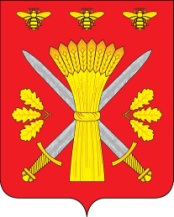 РОССИЙСКАЯ ФЕДЕРАЦИЯОРЛОВСКАЯ ОБЛАСТЬТРОСНЯНСКИЙ РАЙОННЫЙ СОВЕТ НАРОДНЫХ ДЕПУТАТОВРЕШЕНИЕОт 24 марта 2020 года                                                                    №224                                                                                             с.Тросна                                                      Принято на тридцать третьем заседании                                       Троснянского районного Совета                                            народных депутатов пятого созываО гарантиях осуществления полномочий депутата, выборного  должностного лица местного самоуправления  Троснянского района  В соответствии с Федеральным законом от 06 октября 2003 года № 131-ФЗ «Об общих принципах организации местного самоуправления в Российской Федерации», Законом Орловской области от 4 июля 2013 года №1499-ОЗ "О гарантиях осуществления полномочий депутата, выборного должностного лица местного самоуправления в Орловской области", Уставом Троснянского района для установления  и закрепления основных правовых, социальных, материальных и организационных гарантий осуществления полномочий выборными должностными  лицами местного самоуправления, депутатами представительного органа местного самоуправления Троснянского района при осуществлении их полномочий, Троснянский районный Совет народных депутатов РЕШИЛ:1.Принять Положение «О гарантиях осуществления полномочий депутата, выборного  должностного лица местного самоуправления  Троснянского района» согласно приложению. 2. Признать утратившими силу:1) решение Троснянского районного Совета народных депутатов  от 4 апреля 2010 года №10 «О гарантиях осуществления полномочий выборных должностных лиц местного самоуправления, депутатов представительного органа местного самоуправления Троснянского района»;2) решение Троснянского районного Совета народных депутатов от 27 октября  2016 года №11 « О внесении изменений в решение РСНД № 10 от 4 апреля 2010 года «О гарантиях осуществления полномочий выборных должностных лиц местного самоуправления, депутатов представительного органа местного самоуправления Троснянского района»;3) решение Троснянского районного Совета народных депутатов от 26 декабря  2017 года №91 « О внесении изменений в решение РСНД № 10 от 4 апреля 2010 года «О гарантиях осуществления полномочий выборных должностных лиц местного самоуправления, депутатов представительного органа местного самоуправления Троснянского района»;4)решение Троснянского районного Совета народных депутатов от 27 февраля  2019 года №171 « О внесении изменений в решение РСНД № 10 от 4 апреля 2010 года «О гарантиях осуществления полномочий выборных должностных лиц местного самоуправления, депутатов представительного органа местного самоуправления Троснянского района»;3. Настоящее решение вступает в силу со дня  обнародования и распространяется на правоотношения, возникшие с 1 января 2020 года.Председатель районного Совета       Глава района   народных депутатов                             В.И.Миронов                                        А.И.Насонов Приложение к                                                                                                                      решению Троснянского районногоСовета народныхъ депутатов№ 224 от  24.03. 2020 года                  Положение«О гарантиях осуществления полномочий депутата, выборного  должностного лица местного самоуправления  Троснянского района»Статья 1. Предмет правового регулирования настоящего ПоложенияПоложение «О гарантиях осуществления полномочий депутата, выборного  должностного лица местного самоуправления  Троснянского района» (далее - Положение) разработано в соответствии со статьей 3 Закона Орловской области от 04.07.2013 N 1499-ОЗ "О гарантиях осуществления полномочий депутата, выборного должностного лица местного самоуправления в Орловской области" (далее - Закон Орловской области) и определяет порядок предоставления гарантий, установленных Законом Орловской области, Уставом Троснянского района Орловской области, а также порядок их финансирования и размеры денежных выплат, связанных с обеспечением гарантий осуществления полномочий депутата Троснянского районного Совета народных депутатов Орловской области, осуществляющего свои полномочия на непостоянной основе (далее - депутат), выборного должностного лица Троснянского района Орловской области (далее - Глава района).Статья 2. Финансирование гарантий осуществления полномочий выборных должностных лиц местного самоуправления, депутатов представительного органа местного самоуправления Троснянского районаФинансирование установленных настоящим решением гарантий осуществления полномочий выборных должностных лиц местного самоуправления, депутатов районного Совета обеспечивается за счет средств бюджета Троснянского района с учетом ограничений установленных Бюджетным кодексом РФ.Статья 3. Гарантии осуществления полномочий депутата, выборного должностного лица1. К гарантиям осуществления полномочий депутата, Главы района относятся:1) материально-техническое и организационное обеспечение осуществления полномочий;2) право правотворческой инициативы;3) право на обращение в органы государственной власти, органы местного самоуправления и организации;4) гарантии, связанные с осуществлением трудовой деятельности;5) социальные гарантии;6) возмещение расходов, связанных с осуществлением полномочий.2. К гарантиям осуществления полномочий депутата относятся также:1) право на депутатский запрос;2) обеспечение условий для работы с избирателями;3) право на получение информации.Статья 4. Материально-техническое и организационное обеспечение осуществления полномочий главы района1. Главе района предоставляется:1) отдельное служебное помещение, оборудованное мебелью, оргтехникой и средствами связи, которыми располагают органы местного самоуправления района, оснащенное иными необходимыми техническими средствами и канцелярскими принадлежностями;2) транспортное обеспечение для осуществления полномочий либо возмещение транспортных расходов, связанных с осуществлением их полномочий, а также возмещение расходов, связанных со служебными командировками, за счет средств бюджета Троснянского района.2. Организационное обеспечение деятельности Главы района осуществляется в рамках полномочий соответственно администрацией Троснянского района Орловской области (далее - администрацией района) и Троснянским районным Советом народных депутатов Орловской области (далее - районный Совет).3. Организационное обеспечение деятельности председателя районного Совета народных депутатов осуществляется аппаратом районного Совета.Статья 5. Материально-техническое и организационное обеспечение осуществления полномочий депутата1. Материально-технические обеспечение осуществления полномочий депутата включают в себя:1) предоставление рабочего места, обеспечивающее условия работы в составе коллегиальных органов;2) обеспечение необходимыми документами, информацией, печатными изданиями;3) предоставление средств связи и оргтехники для осуществления депутатских полномочий;4) предоставление служебного транспорта для проведения выездных заседаний районного Совета, депутатских комиссий.2. Организационное обеспечение осуществления полномочий депутата районного Совета включают в себя:1) правовое и информационно-методическое обеспечение;2) организацию личного приема граждан;3) организацию заседаний депутатских комиссий;4) освещение деятельности депутатов районного Совета в средствах массовой информации, в том числе на официальном сайте администрации Троснянского района в информационно-телекоммуникационной сети "Интернет".3. Материально-техническое и организационное обеспечение осуществления полномочий депутата осуществляется администрацией района и аппаратом районного Совета.Статья 6. Право правотворческой инициативы1. Глава района, председатель районного Совета, депутат обладают правом правотворческой инициативы, которое осуществляется в форме внесения в районный Совет народных депутатов, в администрацию района проектов муниципальных правовых актов.2. Правотворческая инициатива подлежит обязательному рассмотрению соответствующим органом местного самоуправления, должностным лицом в порядке, установленном муниципальным правовым актом соответствующего органа местного самоуправления.3. Председатель районного Совета, депутат вправе инициировать обращение районного Совета народных депутатов к главе района и иным должностным лицам органов местного самоуправления о разработке и (или) принятии муниципального правового акта, внесении изменений в изданные им муниципальные правовые акты либо об их отмене или приостановлении их действия.Указанная инициатива председателя районного Совета, депутата подлежит рассмотрению в порядке, установленном муниципальным нормативным правовым актом соответствующего органа местного самоуправления или должностного лица местного самоуправления.Статья 7. Право на обращение в органы государственной власти, органы местного самоуправления и организации1. Глава района, председатель районного Совета, депутат по вопросам, связанным с осуществлением своих полномочий, вправе направить письменное обращение в органы государственной власти Орловской области, органы местного самоуправления и иные организации.2. Глава района, председатель районного Совета, депутат для решения вопросов, связанных с осуществлением своих полномочий, пользуется правом на прием в первоочередном порядке должностными лицами расположенных на территории Орловской области органов государственной власти Орловской области, должностными лицами органов местного самоуправления и руководителями муниципальных предприятий и учреждений.Статья 8. Право на депутатский запрос1. Депутат или группа депутатов вправе инициировать обращение районного Совета с депутатским запросом к органам государственной власти, органам местного самоуправления по вопросам депутатской деятельности.2. Основанием для обращения с депутатским запросом районного Совета могут являться факты нарушения указанными органами или их должностными лицами Конституции Российской Федерации, федеральных конституционных законов, федеральных законов, законов Орловской области, муниципальных нормативных правовых актов, принятых районным Советом, а также иные основания, признаваемые районным Советом достаточными для направления депутатского запроса районного Совета.3. Внесенное на рассмотрение районного Совета обращение с депутатским запросом оглашается председательствующим на заседании районного Совета или депутатом районного Совета, представителем группы депутатов районного Совета или председателем комиссии.4. Решение о признании обращения депутатским запросом считается принятым, если за это проголосовало большинство от присутствующих в зале депутатов районного Совета.5. Депутатский запрос может быть направлен для изучения в комиссии районного Совета либо решением районного Совета сразу включается в повестку дня. По депутатскому запросу, включенному в повестку дня заседания районного Совета, принимается решение.6. Решение по депутатскому запросу принимается большинством голосов от числа депутатов, присутствующих на заседании.7. Орган государственной власти или орган местного самоуправления, в адрес которого был направлен депутатский запрос, направляет на него ответ в порядке, установленном законодательством Российской Федерации.Статья 9. Обеспечение условий для работы с избирателями1. Председатель районного Совета, депутат ведут прием граждан.2. Встречи депутата с избирателями проводятся в помещениях, специально отведенных местах, а также на внутридворовых территориях при условии, что их проведение не повлечет за собой нарушение функционирования объектов жизнеобеспечения, транспортной или социальной инфраструктуры, связи, создание помех движению пешеходов и (или) транспортных средств либо доступу граждан к жилым помещениям или объектам транспортной или социальной инфраструктуры. Уведомление органов исполнительной власти субъекта Российской Федерации или органов местного самоуправления о таких встречах не требуется. При этом депутат вправе предварительно проинформировать указанные органы о дате и времени их проведения.Администрация Троснянского района Орловской области, администрации сельских поселений Троснянского района Орловской области (по согласованию) определяют специально отведенные места для проведения встреч депутатов с избирателями, а также определяют перечень помещений, предоставляемых органами местного самоуправления для проведения встреч депутатов с избирателями, и порядок их предоставления.Встречи депутата с избирателями в форме публичного мероприятия проводятся в соответствии с законодательством Российской Федерации о собраниях, митингах, демонстрациях, шествиях и пикетированиях.Воспрепятствование организации или проведению встреч депутата с избирателями в форме публичного мероприятия, определяемого законодательством Российской Федерации о собраниях, митингах, демонстрациях, шествиях и пикетированиях, влечет за собой административную ответственность в соответствии с законодательством Российской Федерации.3. В целях рассмотрения обращений граждан председатель районного Совета, депутат вправе привлекать специалистов органов местного самоуправления Троснянского района для получения квалифицированных консультаций по обращениям, а также вправе иметь доступ к правовой и иной информации, необходимой для рассмотрения обращений.Статья 10. Право на получение информации1. Председатель районного Совета, депутат по устному или письменному запросу беспрепятственно обеспечиваются копиями муниципальных правовых актов, а также - по письменному запросу - копиями документов и информационно-справочных материалов, поступающих в официальном порядке в органы местного самоуправления Троснянского района, должностным лицам местного самоуправления.2. Копии муниципальных правовых актов предоставляются депутату не позднее дня обращения с запросом.Копии документов и информационно-справочных материалов, поступающих в официальном порядке в органы местного самоуправления Троснянского района, должностным лицам местного самоуправления предоставляются в течение трех рабочих дней со дня поступления письменного запроса.3. Информация, на распространение которой федеральными законами установлены ограничения, предоставляется председателю районного Совета, депутату по письменному обращению в порядке, установленном федеральными законами. Информация, отнесенная в соответствии с федеральными законами к государственной или иной охраняемой законом тайне, предоставляется председателю районного Совета, депутату при наличии у него соответствующего допуска. Статья 11. Денежное содержание Главы района1. Главе района, осуществляющему полномочия на постоянной основе, гарантируется выплата денежного содержания, состоящего из должностного оклада, ежемесячной надбавки к должностному окладу за выслугу лет, ежемесячной надбавки к должностному окладу за особые условия работы, ежемесячного денежного поощрения, единовременной выплаты при предоставлении ежегодного оплачиваемого отпуска, материальной помощи, выплачиваемой за счет средств фонда оплаты труда, премий к праздничным датам, премий за выполнение особо важных и сложных заданий.2. Предельный размер базового должностного оклада составляет – 3420 рублей.Размер должностного оклада Главы района устанавливается исходя из коэффициента соотношения должностного оклада к базовому должностному окладу – 5,5.3. Ежемесячная надбавка к должностному окладу за выслугу лет выплачивается в размерах:- при стаже от 1 года до 5 лет - 10 процентов от установленного должностного оклада;- при стаже от 5 до 10 лет - 15 процентов от установленного должностного оклада;- при стаже от 10 до 15 лет - 20 процентов от установленного должностного оклада;- при стаже свыше 15 лет - 30 процентов от установленного должностного оклада.4. За особые условия работы Главе района выплачивается ежемесячная надбавка к должностному окладу в размере 120 процентов от должностного оклада.5. Ежемесячное денежное поощрение Главе района выплачивается в размере 100 процентов от должностного оклада.7. Премии к праздничным датам, установленным Трудовым кодексом РФ, Дню местного самоуправления России и Дню Троснянского района, премии за выполнение особо важных и сложных заданий выплачиваются в пределах фонда оплаты труда в размере до одного должностного оклада с установленными ежемесячными выплатами.8. При предоставлении Главе района ежегодного оплачиваемого отпуска один раз в год производится единовременная выплата в размере двух должностных окладов и материальная помощь в размере одного должностного оклада.  В случае неиспользования отпуска материальная помощь выплачивается в конце года. В случае избрания на должность и досрочного прекращения (в течение года)  полномочий Главы района по основаниям, указанным в пунктах 1-9 статьи 27 Устава Троснянского района единовременная выплата и материальная помощь выплачивается пропорционально отработанному времени.9.Дополнительно материальная помощь выплачивается в качестве вознаграждения  в связи с юбилейной датой (50, 55, 60, 65  лет), присвоением почётного звания, награждения правительственной наградой, в связи с уходом на пенсию в размере ежемесячного денежного содержания.10. Главе района, имеющему почётное звание или правительственные награды, может устанавливаться надбавка в размере 15 процентов от должностного оклада.11. Ежемесячная надбавка к должностному окладу за работу со сведениями, составляющими государственную тайну, устанавливается в соответствии с   постановлением Правительства Российской Федерации от 18 сентября 2006 года № 573 «О предоставлении социальных гарантий гражданам, допущенным к государственной тайне на постоянной основе, и сотрудникам структурных подразделений по защите государственной тайны»  в размере 15 процентов от должностного оклада.   12. Глава района пользуется всеми гарантиями, предусмотренными для муниципальных служащих района, а также иными льготами в соответствии с нормативными правовыми актами, регламентирующими статус выборных должностных лиц.13. Главе района могут производиться иные выплаты, предусмотренные федеральным законодательством или законодательством Орловской области. Статья 12. Гарантии предоставления отпуска Главе района, осуществляющему полномочия на постоянной основе1. Главе района, осуществляющему полномочия на постоянной основе, гарантируется предоставление ежегодного оплачиваемого отпуска продолжительностью 28 календарных дней.2. Сверх ежегодного оплачиваемого отпуска Главе района, осуществляющему полномочия на постоянной основе, гарантируется предоставление дополнительного оплачиваемого отпуска за ненормированный рабочий день продолжительностью семнадцать календарных дней и дополнительного оплачиваемого отпуска  за выслугу лет. Продолжительность дополнительного оплачиваемого отпуска за выслугу лет определяется из расчета один календарный день за полный календарный год выслуги, но не более 15 календарных дней.3. Ежегодный оплачиваемый отпуск и дополнительный оплачиваемый отпуск суммируются. По желанию Главы района ежегодный оплачиваемый отпуск может быть разделен на части. При этом хотя бы одна из частей этого отпуска должна быть не менее 14 календарных дней.4. Главе район, осуществляющему полномочия на постоянной основе в целях поддержания работоспособности и проведения необходимого санаторно-курортного  лечения при уходе в ежегодный оплачиваемый отпуск гарантируется 1 раз в год компенсация стоимости одной путевки в санаторий (дом отдыха или иное оздоровительное учреждение санаторного типа) в размере, не превышающем месячного денежного содержания.Для получения указанной компенсации Глава района представляет в отдел бухгалтерии администрации Троснянского района следующие документы:1)заявление;2) договор на оказание санаторно-курортных услуг;3) платежные документы, подтверждающие осуществление оплаты стоимости санаторно-курортной путевки;Отдел бухгалтерии на основании представленных документов в течение 10 рабочих дней после получения заявления со всеми указанными в настоящей статье документами осуществляет перечисление компенсации в размере стоимости путевки на лицевой счет Главы района, открытый в кредитной организации.Статья 13. Ежемесячная доплата к страховой пенсии по старости (инвалидности)1. Ежемесячная доплата к страховой пенсии по старости (инвалидности) (далее - доплата к страховой пенсии), назначенной в соответствии с Федеральным законом от 28 декабря 2013 года N 400-ФЗ "О страховых пенсиях" (далее - Федеральный закон "О страховых пенсиях"), устанавливается за счет средств бюджета Троснянского района Главе  района, председателю районного Совета, осуществляющего полномочия на постоянной основе не менее одного срока и в этот период достигшего пенсионного возраста или потерявшего трудоспособность.2. Доплата к страховой пенсии выплачивается одновременно со страховой пенсией по старости (инвалидности).3. Ежемесячная доплата к страховой пенсии не назначается, если осуществление полномочий Главы района, председателя районного Совета, осуществляющего свои полномочия на постоянной основе, было прекращено по следующим основаниям:1) отрешения от должности в соответствии со статьей 74 Федерального закона от 6 октября 2003 года N 131-ФЗ "Об общих принципах организации местного самоуправления в Российской Федерации";2) выезда за пределы Российской Федерации на постоянное место жительства (на основании статей 36 и 40 Федерального закона от 6 октября 2003 года N 131-ФЗ "Об общих принципах организации местного самоуправления в Российской Федерации");3) вступление в законную силу в отношении лиц, замещавших муниципальные должности в органах местного самоуправления Ливенского района, обвинительного приговора суда (на основании статей 36 и 40 Федерального закона от 6 октября 2003 года N 131-ФЗ "Об общих принципах организации местного самоуправления в Российской Федерации");4) прекращения гражданства Российской Федерации, прекращения гражданства иностранного государства - участника международного договора Российской Федерации, в соответствии с которым иностранный гражданин имеет право быть избранным в органы местного самоуправления, приобретения им гражданства иностранного государства либо получения им вида на жительство или иного документа, подтверждающего право на постоянное проживание гражданина Российской Федерации на территории иностранного государства, не являющегося участником международного договора Российской Федерации, в соответствии с которым гражданин Российской Федерации, имеющий гражданство иностранного государства, имеет право быть избранным в органы местного самоуправления (на основании статей 36 и 40 Федерального закона от 6 октября 2003 года N 131-ФЗ "Об общих принципах организации местного самоуправления в Российской Федерации");5) удаления в отставку в соответствии со статьей 74.1 Федерального закона от 6 октября 2003 года N 131-ФЗ "Об общих принципах организации местного самоуправления в Российской Федерации";6) утратой доверия (на основании части 6.1 статьи 36 Федерального закона от 6 октября 2003 года N 131-ФЗ "Об общих принципах организации местного самоуправления в Российской Федерации");6.1) несоблюдения главой района, его супругой и несовершеннолетними детьми запрета, установленного Федеральным законом "О запрете отдельным категориям лиц открывать и иметь счета (вклады), хранить наличные денежные средства и ценности в иностранных банках, расположенных за пределами территории Российской Федерации, владеть и (или) пользоваться иностранными финансовыми инструментами" (на основании статьи 40 Федерального закона от 6 октября 2003 года N 131-ФЗ "Об общих принципах организации местного самоуправления в Российской Федерации");7) в случае несоблюдения ограничений, запретов, неисполнения обязанностей, установленных Федеральным законом от 25 декабря 2008 года N 273-ФЗ "О противодействии коррупции", Федеральным законом от 3 декабря 2012 года N 230-ФЗ "О контроле за соответствием расходов лиц, замещающих государственные должности, и иных лиц их доходам", Федеральным законом от 7 мая 2013 года N 79-ФЗ "О запрете отдельным категориям лиц открывать и иметь счета (вклады), хранить наличные денежные средства и ценности в иностранных банках, расположенных за пределами территории Российской Федерации, владеть и (или) пользоваться иностранными финансовыми инструментами", Федеральным законом от 6 октября 2003 года N 131-ФЗ "Об общих принципах организации местного самоуправления в Российской Федерации";8) отзыва избирателями;9) роспуска районного Совета народных депутатов (на основании частей 1 и 2 статьи 73 Федерального закона от 6 октября 2003 года N 131-ФЗ "Об общих принципах организации местного самоуправления в Российской Федерации").4. Главе района, председателю районного Совета председателя районного Совета, осуществляющего свои полномочия на постоянной основе,  устанавливается доплата к страховой пенсии по старости, назначенной по достижении ими в соответствующем году возраста, указанного в приложении 5 к Федеральному закону "О страховых пенсиях", или доплата к страховой пенсии по инвалидности, установленной в соответствии со статьей 9 Федерального закона "О страховых пенсиях".5. При возникновении оснований на одновременное получение страховой пенсии по старости и страховой пенсии по инвалидности в соответствии с Федеральным законом "О страховых пенсиях" глава района, председатель районного Совета, осуществлявшие полномочия, вправе выбрать пенсию, к которой будет устанавливаться ежемесячная доплата.7. Ежемесячная доплата к страховой пенсии назначается главе района, председателю районного Совета, осуществлявшим полномочия, в размере 75 процентов их среднемесячного заработка за вычетом страховой пенсии по старости (инвалидности), фиксированной выплаты к страховой пенсии и повышений фиксированной выплаты к страховой пенсии, установленных в соответствии с Федеральным законом "О страховых пенсиях".8. Размер ежемесячной доплаты к страховой пенсии по старости (инвалидности) главе района, председателю районного Совета, осуществлявшим полномочия, исчисляется исходя из их среднемесячного заработка за последние 12 полных месяцев, предшествующих дню ее прекращения либо дню достижения ими возраста, дающего право на страховую пенсию, предусмотренную Федеральным законом "О страховых пенсиях" (дававшего право на трудовую пенсию в соответствии с Федеральным законом от 17 декабря 2001 года N 173-ФЗ "О трудовых пенсиях в Российской Федерации").9. При расчете размера среднемесячного заработка, исходя из которого главе района, председателю Совета, осуществлявшим полномочия, исчисляется ежемесячная доплата к страховой пенсии, из расчетного периода исключается время в соответствии с постановлением Правительства РФ от 24.12.2007 N 922 "Об особенностях порядка исчисления средней заработной платы".При определении размера ежемесячной доплаты к страховой пенсии не учитываются суммы повышений фиксированной выплаты к страховой пенсии, приходящиеся на нетрудоспособных членов семьи, в связи с достижением возраста 80 лет или наличием инвалидности I группы, суммы, полагающиеся в связи с валоризацией пенсионных прав в соответствии с Федеральным законом "О трудовых пенсиях в Российской Федерации", размер доли страховой пенсии, установленной и исчисленной в соответствии с Федеральным законом "О страховых пенсиях", а также суммы повышений размеров страховой пенсии по старости и фиксированной выплаты при назначении страховой пенсии по старости впервые (в том числе досрочно) позднее возникновения права на нее, восстановлении выплаты указанной пенсии или назначении указанной пенсии вновь после отказа от получения установленной (в том числе досрочно) страховой пенсии по старости".10. Если основания для назначения ежемесячной доплаты к страховой пенсии возникли позднее дня прекращения полномочий по соответствующей муниципальной должности, ежемесячная доплата к страховой пенсии исчисляется исходя из размера среднемесячного заработка лица, замещающего на постоянной основе аналогичную муниципальную должность в органах местного самоуправления Ливенского района, за последние 12 полных месяцев, предшествовавших дню обращения гражданина за назначением ежемесячной доплаты к страховой пенсии.11. Главе района, председателю районного Совета, осуществлявшим полномочия, ежемесячная доплата к страховой пенсии по старости устанавливается пожизненно, к пенсии по инвалидности - на срок назначения указанной пенсии и назначается с 1-го числа месяца, в котором они обратились за ежемесячной доплатой к страховой пенсии, но не ранее дня, следующего за днем назначения страховой пенсии в соответствии с Федеральным законом "О страховых пенсиях".12. В случае подачи заявления главой района, председателем районного Совета, осуществлявшим полномочия, в месяц его увольнения, ежемесячная доплата к страховой пенсии назначается с 1-го числа месяца, следующего за месяцем подачи заявления, но не ранее чем со дня назначения страховой пенсии.Днем обращения за назначением ежемесячной доплаты к страховой пенсии считается день регистрации заявления со всеми необходимыми документами, перечисленными в пункте 13 настоящей статьи.13. Для назначения ежемесячной доплаты к страховой пенсии глава района, председатель районного Совета, осуществлявшие полномочия, подают в администрацию  района письменное заявление (приложение 1 к настоящему положению).Заявление о назначении ежемесячной доплаты регистрируется в день его подачи в отделе организационно-правовой работы и делопроизводства администрации Троснянского района.К заявлению прилагаются:-копия трудовой книжки, либо иные документы, подтверждающие стаж муниципальной службы;- копия решения (распоряжения, приказа) об освобождении от должности муниципальной службы;- копия паспорт;- справка о размере среднемесячного заработка;- справка органа, осуществляющего пенсионное обеспечение, о назначенной (досрочно оформленной) трудовой пенсии по старости (инвалидности) и размера назначенной пенсии;- справка о стаже муниципальной службы;- копия военного билета;- справка о размере должностного оклада  с установленными ежемесячными выплатами;- копия сберкнижки;- копия пенсионного удостоверения;- копия СНИЛС (пенсионной пластиковой карты).14. Решение о назначении ежемесячной доплаты или об отказе в ее назначении принимается в 10-дневный срок со дня обращения за назначением администрацией Троснянского района на основе всестороннего, полного и объективного рассмотрения всех представленных документов и оформляется распоряжением   администрации района согласно приложению  2 к настоящему  Положению.Проект распоряжения администрации района о назначении ежемесячной доплаты готовит отдел бухгалтерии и отдел организационно-правовой работы и делопроизводства администрации района.15. О принятом решении в 10-дневный срок в письменной форме сообщается заявителю. В случае отказа в установлении ежемесячной доплаты излагается его причина.16. Уведомление о размере установленной ежемесячной доплаты направляется заявителю администрацией Троснянского района по форме приложения  3 к настоящему Положению.Ежемесячная доплата к страховой пенсии выплачивается администрацией Троснянского района путем ежемесячного перечисления на вклад в Сберегательный банк Российской Федерации, в порядке, установленном законом для этого способа выплаты.17. Ежемесячная доплата к страховой пенсии главе района, председателю районного Совета, исполнявшим полномочия, не производится (приостанавливается) при замещении ими государственных должностей Российской Федерации, государственных должностей субъекта Российской Федерации, должностей государственной гражданской службы или муниципальной службы, выборной муниципальной должности, исполнении депутатских полномочий на постоянной основе, а также в период работы в межгосударственных (межправительственных) органах, созданных с участием Российской Федерации, на должностях, по которым в соответствии с международными договорами Российской Федерации осуществляются назначение и выплата пенсий за выслугу лет в порядке и на условиях, которые установлены для федеральных государственных (гражданских) служащих. В этих случаях лицо, получающее ежемесячную доплату к страховой пенсии, обязано в течение 5 рабочих дней со дня возникновения данных оснований сообщить об этом в администрацию Ливенского района.Выплата ежемесячной доплаты к страховой пенсии приостанавливается по заявлению получателей, со дня их назначения на одну из указанных в абзаце первом настоящего пункта должностей с приложением копии приказа (распоряжения) о назначении их на соответствующую должность.Решение о приостановлении выплаты ежемесячной доплаты к страховой пенсии главе района, председателю районного Совета, исполнявшим полномочия, принимается администрацией района и оформляется распоряжением.18. При последующем увольнении с государственной службы Российской Федерации или освобождении от указанных в пункте 17 настоящей статьи должностей выплата ежемесячной доплаты к страховой пенсии возобновляется на прежних условиях по заявлению лиц о ее возобновлении по форме, представленной в приложении 1, с приложением копии приказа (распоряжения) об освобождении от соответствующей должности со дня, следующего за днем увольнения с указанной службы или освобождения от указанных должностей.Администрация района в течение 10 рабочих дней со дня поступления заявления о возобновлении выплаты ежемесячной доплаты к страховой пенсии принимает соответствующее решение.Возобновление выплаты ежемесячной доплаты к страховой пенсии по старости (инвалидности) производится со дня, следующего за днем увольнения с указанной службы или освобождения от указанных должностей гражданина, обратившегося с заявлением о ее возобновлении.19. Ежемесячная доплата к страховой пенсии прекращается по следующим основаниям:1) назначение ежемесячной доплаты к страховой пенсии;2) назначение ежемесячного пожизненного содержания;3) назначение дополнительного пожизненного материального обеспечения;4) смерть гражданина, а также признание его в установленном порядке умершим или безвестно отсутствующим;5) утраты гражданином права на назначенную ему ежемесячную доплату к страховой пенсии вследствие обнаружения обстоятельств или документов, опровергающих достоверность сведений, представленных в подтверждение права на указанную ежемесячную доплату, и в других случаях, предусмотренных законодательством Российской Федерации, - с 1-го числа месяца, следующего за месяцем, в котором обнаружены указанные обстоятельства или документы.20. Глава района, председатель районного Совета, исполнявшие полномочия, сообщают в администрацию района о возникновении оснований для прекращения выплат путем подачи заявления с приложением копий документов, подтверждающих назначение выплат, указанных в пункте 19 настоящей статьи, в течение 5 рабочих дней со дня возникновения данных оснований.Выплата ежемесячной доплаты к страховой пенсии прекращается со дня назначения выплат, указанных в пункте 19 настоящей статьи, на основании решения администрации района, которое оформляется распоряжением администрации района. 21. В случае смерти лиц, получавших ежемесячную доплату к страховой пенсии, а также признания их в установленном порядке умершими или безвестно отсутствующими выплата ежемесячной доплаты к страховой пенсии по старости (инвалидности) прекращается с первого числа месяца, следующего за месяцем, в котором наступила смерть лица либо вступило в силу решение суда об объявлении его умершими или о признании его безвестно отсутствующими.22. Выплата ежемесячной доплаты к страховой пенсии восстанавливается:1) в случае отмены решения суда о признании гражданина умершим или решения суда о признании гражданина безвестно отсутствующим - с 1-го числа месяца, следующего за месяцем, в котором вступило в силу соответствующее решение;2) по желанию лица в случае наступления новых обстоятельств или надлежащего подтверждения прежних обстоятельств, дающих право на установление ежемесячной доплаты к страховой пенсии, если со дня прекращения выплаты указанной ежемесячной доплаты прошло не более 10 лет, - с 1-го числа месяца, следующего за месяцем, в котором администрацией района получены заявление о восстановлении выплаты ежемесячной доплаты к страховой пенсии и все необходимые документы, обязанность по представлению которых возложена на заявителя.Указанное заявление и все необходимые документы могут быть представлены заявителем в форме электронных документов и переданы с использованием информационно-телекоммуникационных сетей общего пользования, включая единый портал государственных и муниципальных услуг.23. Перерасчет размера ежемесячной доплаты к страховой пенсии производится в случае:- изменения размера трудовой пенсии по старости (инвалидности);- при централизованном повышении денежного содержания муниципальным служащим;- изменения порядка исчисления размера пенсии.24. Перерасчет размера ежемесячной доплаты к страховой пенсии производится бухгалтерией администрации Троснянского района.Перерасчет ежемесячной доплаты к страховой пенсии производится с первого числа месяца, следующего за месяцем изменения порядка исчисления пенсии за выслугу лет.25. Сумма ежемесячной доплаты к страховой пенсии по старости (инвалидности), излишне выплаченная по вине получателя, подлежит удержанию в порядке, аналогичном процедуре удержания излишне выплаченных сумм пенсий в соответствии с Федеральным законом "О страховых пенсиях".При несогласии лиц, получающих доплату к страховой пенсии, с решениями, принятыми в отношении них администрацией района в рамках данного Порядка, они вправе обжаловать эти решения, действия или бездействие должностных лиц в соответствии с действующим законодательством.Статья 14. Гарантии медицинского и государственного страхования выборных должностных лиц местного самоуправления1. Выборные должностные лица местного самоуправления, осуществляющие полномочия на постоянной основе, подлежат обязательному медицинскому страхованию в порядке, установленном законодательством Российской Федерации.2. Выборным должностным лицам местного самоуправления гарантируется обязательное государственное страхование на случай причинения вреда здоровью и имуществу в связи с осуществлением их полномочий, в порядке, установленном законодательством Российской Федерации.3. Выборным должностным лицам местного самоуправления гарантируется обязательное государственное социальное страхование на случай заболевания или утраты трудоспособности в период осуществления полномочий или после их прекращения, но наступивших в связи с осуществлением данных полномочий.Статья 15. Компенсационные выплаты в случае гибели, причинения увечья или иного повреждения здоровья выборным должностным лицам местного самоуправления при осуществлении их полномочий1. За счет средств бюджета Троснянского района выборным должностным лицам местного самоуправления устанавливаются компенсационные выплаты, которые выплачиваются единовременно в случаях:1) гибели (смерти) выборного должностного лица местного самоуправления, наступившей в связи с исполнением им должностных обязанностей;2) причинения выборному должностному лицу местного самоуправления при исполнении им должностных обязанностей увечья или иного повреждения здоровья, повлекших стойкую утрату трудоспособности.2. В случае гибели (смерти) выборного должностного лица местного самоуправления, наступившей в связи с исполнением им должностных обязанностей, членам его семьи или лицу, взявшему на себя обязанность осуществить погребение умершего, выплачивается единовременное денежное пособие в размере ежемесячного денежного содержания.3. В случае причинения выборному должностному лицу местного самоуправления при исполнении им должностных обязанностей увечья или иного повреждения здоровья, повлекших стойкую утрату трудоспособности, ему ежемесячно за счет средств бюджета Троснянского района выплачивается компенсация в виде разницы между денежным содержанием и назначенной пенсией без зачета суммы выплат, полученных по обязательному государственному страхованию.Статья 16. Единовременная материальная помощь выборным должностным лицам местного самоуправления1. Выборным должностным лицам местного самоуправления на погребение близких родственников (мать, отец, супруг, супруга, дети) в связи со стихийными бедствиями (пожар, авария, затопление и т.д.), в связи с бракосочетанием, рождением ребенка за счет средств бюджета Троснянского района выплачивается единовременная материальная помощь в размере до 8000 рублей.Статья 17. Единовременная денежная выплата по окончании срока полномочий1. Главе района по окончании срока полномочий выплачивается единовременная денежная выплата в размере двух денежных содержаний.2. Единовременная денежная выплата, предусмотренная в пункте первом настоящей статьи, выплачивается за счет средств бюджета Троснянского района на основании заявления главы района.3. Выплата, предусмотренная в пункте первом настоящей статьи, не производится при прекращении полномочий главы района в случае вступления в отношении него в законную силу обвинительного приговора суда, отзыва избирателями.Приложение  1 к Положению «О гарантиях осуществления полномочий депутата, выборного  должностного лица местного самоуправления  Троснянского района»Главе Троснянского района от ______________________________Фамилия, имя, отчество заявителя проживающего (щей) по адресу___________________________________________телефон____________________________ЗАЯВЛЕНИЕВ соответствии с Уставом Троснянского района Орловской области, статьей 13 Положения о   гарантиях   осуществления   полномочий   депутата,выборного  должностного  лица  местного  самоуправления  Троснянского  района Орловской  области,  прошу   назначить   мне,   замещавшему   должность_________________________________________________________(наименование должности, из которой_____________________________________________________________рассчитывается среднемесячный заработок)ежемесячную доплату к страховой пенсии.В случае наступления обстоятельств, предусмотренных пунктами 17 и 19 статьи 13 настоящего Положения обязуюсь в 3-дневный срок сообщить об этом в бухгалтерию администрации Троснянского района.Пенсию за выслугу лет прошу перечислять в __________________________________________________________________(филиал Сбербанка России)на мой текущий счет N       __________________________________________К заявлению приложены:"_____"_______________20 ___ г.               ______________                                                                       (подпись заявителя)Заявление зарегистрировано________________________                                                  (дата и номер регистрации) Подпись лица, принявшего заявление_________________________________Приложение  2 к Положению «О гарантиях осуществления полномочий депутата, выборного  должностного лица местного самоуправления  Троснянского района»РОССИЙСКАЯ ФЕДЕРАЦИЯОРЛОВСКАЯ ОБЛАСТЬАДМИНИСТРАЦИЯ ТРОСНЯНСКОГО РАЙОНАРАСПОРЯЖЕНИЕ" _____   "______________ 20  __  г. Nс.ТроснаВ соответствии с Уставом Троснянского района Орловской области, статьей 13 Положения о   гарантиях   осуществления   полномочий   депутата, выборного  должностного  лица  местного  самоуправления  Троснянского  района Орловской  области1.Назначить ежемесячную  доплату  к страховой пенсии по старости (инвалидности)_______________________________________________________(фамилия, имя, отчество)Замещавшему должность____________________________________________(наименование должности на день увольнения)______________________________________________________________(наименование должности, из которой рассчитывается среднемесячный заработок)______________________________________________________________(наименование органа администрации района)уволенному(ой) с муниципальной должности по основанию:______________________________________________________________Стаж муниципальной службы составляет:__________________________лет.Среднемесячный заработок  составляет_______руб._коп.Размер базовой и страховой частей трудовой пенсии по______________________                                                                                                       (вид пенсии)составляет: __________________________руб._____коп.Общая сумма доплаты, базовой и страховой частей трудовой пенсии по   старости     (инвалидности) определяется в размере______________________руб.________коп., что составляет______%среднемесячного    заработка, учитываемого для назначения доплаты.2. Назначить ежемесячную доплату к страховой пенсии по старости (инвалидности) в сумме________руб.__________коп.с_______________по______________________ГлаваТроснянского района                                                       м.п.Приложение  3 к Положению «О гарантиях осуществления полномочий депутата, выборного  должностного лица местного самоуправления  Троснянского района»РОССИЙСКАЯ ФЕДЕРАЦИЯОРЛОВСКАЯ ОБЛАСТЬАДМИНИСТРАЦИЯ ТРОСНЯНСКОГО РАЙОНАУВЕДОМЛЕНИЕ О НАЗНАЧЕНИИ ежемесячной доплаты к страховой пенсии по старости (инвалидности)"_____ "_______________ 20    г. NВ соответствии с Уставом Троснянского района Орловской области, статьей 13 Положения о   гарантиях   осуществления   полномочий   депутата, выборного  должностного  лица  местного  самоуправления  Троснянского  района Орловской  областигр.___________________________________________________________(фамилия, имя, отчество)замещавшему муниципальные должность__________________________                                                          (наименование должности)Стаж муниципальной службы (работы) составляет:________лет.Среднемесячный заработок, учитываемый для назначения ежемесячной доплаты к страховой пенсии по старости (инвалидности) составляет ____________руб.______коп.Общая сумма Ежемесячной доплаты к страховой пенсии по старости (инвалидности), базовой и страховой частей трудовой пенсии по старости (инвалидности) определяется в размере________ руб. ______ коп., что составляет________% среднемесячного   заработка,     учитываемого     для     назначения      пенсии за выслугу лет.Назначить ежемесячную доплату к страховой пенсии по старости (инвалидности) в сумме________ руб._коп. с__________________по_______________________                                          (для пенсии по инвалидности).главный бухгалтер администрацииТроснянского района__________________________м.п.